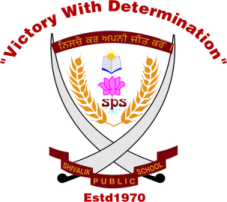                                                  SHIVALIK PUBLIC SCHOOL, MOHALIPLANNER FOR THE MONTH OF OCTOBER AND NOVEMBER 2019CLASS– 2Dear ParentGreetings from Shivalik Public School !The tiny tots have surpassed the first milestone of this session with the recent exams and the school is again abuzz with their activity after the holidays. We will do our best in keeping this energy going in them. Here is to hoping that with your support, they will continue with the same enthusiasm in the upcoming festival season with which they started the school year.ACTIVITY PLANNEROCTOBERSpecial Days ActivitiesNational Child Health Day (October 1,2019 )Tuesday:- Yoga exercises and   aerobics  for beginners will be  taught.( Video on the life and teachings of Mahatma Gandhi, will be shown.   “Gandhi ji”- My inspiration activity will be  organized.)Dusshera activity(October 4, 2019) :- Craft activity will be conducted.October 5,2019: Intersection English  calligraphy  competition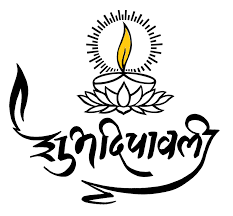 World Food Day (October 16, 2019) Wednesday: - Fruit salad  making competition will be conducted.October 19,2019 Saturday-  Annual Function October 23,2019, Wednesday- Clean your classroom activity.October 25,2019 Friday- Diwali celebrations (Assembly) will be held .NOVEMBERNovember 6, 2019  – Canteen dayNovember 7,2019 – Show and tell Activity ( Means of  transport )November 11, 2019 -- Special assembly on Guru Nanak Dev Ji birthday.  November 13, 2019 - Intersection Hindi calligraphy competitionNovember14,2019 Thursday- Children’s day celebrations.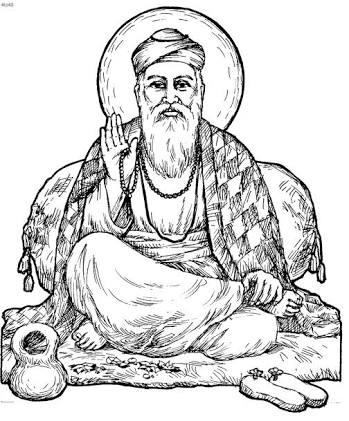 November – Picnic                                                 Syllabus of unit test -3 ENGLISH : Unit -6 and  Unit – 7Reading comprehension:  lesson – 1(In the park) and  2 ( Sky is falling)Vocabulary : Play with words ( Page nos – 9 , 18 and 19 )                        Spell it right ( Page nos- 10 and 19)Grammar : Know grammar (page nos-10, 11 and 20 ) , grammar worksheet 1 (page 59 to 61 ) and grammar worksheet 2 (page nos – 61 to 63 )Creative writing : Think and Write ( page – 12 and 21 ) Make sentences – picnic , playground , basket, hungry , dustbin , king, flower, wish, jungle , dance.Recitation – The fly (poem )   ;  Dictation words  MATHEMATICS : Unit  – 6 and  Unit – 7Chapter -1 : MultiplicationChapter -2: Division Chapter – 3: FractionsTables : 2 to 10 and dodging tablesHINDI : Unit – 6 and Unit – 7Reading comprehension : Lesson – 11 (आलसी दिनेश) , 12(अच्छे बच्चे) , 13 (आई दीवाली) and 14(पूजा का नारियल)Grammar विपरीत शब्द- धूप, गाँव,अच्छा,गन्दा, चढ़ना, ईधरविपरीत शब्द- धूप, गाँव,अच्छा,गन्दा, चढ़ना, ईधरवाक्य बनाओ- तरह-तरह के, रखवाली, प्रभु, शीश, रोज़,दीवाली, मिठाई, दुकान, घर, नारियल Recitation : Lesson 12 and 13   and Dictation words PUNJABI : Unit - 6 and Unit -7ART AND CRAFT : Unit -6 and Unit – 7Art : Draw and colour Dussehra scene , a santa and Christmas tree ; colouring pages – 18,19,20,21,22,23,24, 25 and 27. Craft :  Paper crown , Paper whale and page no. – 26.Dussehra Break :-  Oct 7,2019 and  October 8,2019.Diwali Break :- October 26,2019 to October 29,2019.